宁夏回族自治区“十四五”内贸流通发展规划（2021-2025）宁夏回族自治区商务厅前 言内贸流通一头连着生产、一头连着消费，承担着引导生产和促进消费的双重职能，是供给侧和需求侧的桥梁纽带，成为构建新发展格局的重要支撑。宁夏作为“一带一路”重要节点，拥有得天独厚的自然生态和特色产业资源，在西部大开发战略中具有重要地位。面对新发展格局，宁夏商贸流通要紧紧围绕“黄河流域生态保护和高质量发展”国家战略，夯实流通发展基础，优化提升供给，全面扩大消费，畅通城乡双向流通体系，构筑发展新动能，实现商贸流通高质量发展。根据《“十四五”商务发展规划》《“十四五”国内贸易发展规划》《宁夏回族自治区国民经济和社会发展第十四个五年规划和2035年远景目标纲要》《宁夏现代服务业“十四五”发展规划》，制定本规划，规划期限2021—2025年。所指内贸流通，主要涵盖国民经济行业分类中列明的批发业、零售业、商贸物流业、电子商务、住宿业、餐饮业、租赁业、会展业、居民服务业、再生资源回收和拍卖等行业。第一章 发展环境第一节 发展基础流通产业规模持续壮大。城乡商贸流通蓬勃发展，物流规模不断壮大，流通潜力加快释放。2020年全区社会消费品零售总额达到1301.4亿元，“十三五”期间年均增长4.6%。2020年，全区内贸流通主要行业增加值285.1亿元，占GDP比重约为7.3%，占第三产业比重为14.4%；实现网络零售额230.1亿元，占社会消费品零售额比重较“十二五”期末提高7.3个百分点。消费成为引领全区经济发展的重要力量。市场主体实力显著增强。2020年，全区内贸流通主要行业法人单位数40166家，比“十二五”期末增长1倍以上；限额以上批零住餐法人单位数690家，引进万达、新华联、王府井百货等大型商贸企业250多家、首店品牌58个；拥有大型商业综合体近40个，建成农产品批发市场13个，农贸市场194个，培育品牌连锁店270余家，网商主体达11.41万家，四季鲜农产品批发市场跻身百亿市场行列。创建了4个国家级、18个自治区级绿色商场和50个绿色饭店。城乡市场发展更趋协调。“十三五”期间，依托国家电子商务进农村示范工程，全力打造农产品进城、工业品下乡双向流通体系，城乡流通差距明显缩小。在全国率先实现电子商务进农村省域全覆盖，累计建成15个县级物流配送中心、246个乡镇快递网点、1139个乡村电商服务站点。2020年实现农村网络零售额125.5亿元，同比增长21.9%；农村社会消费品零售总额达到177.6亿元，年均增长8.8%，远高于城镇4.0%的年均增速。居民消费升级明显。“十三五”期间，全区居民可支配收入年均增长8.2%，“吃、穿、住、用”等刚性消费需求保持稳定，占居民消费总支出比重约58%。高品质商品、体验式消费、绿色健康等升级需求快速提升，2020年人均消费支出25735元，比上年上涨5.4%，居民消费升级势头强劲，通讯器材类、中西药品类、可穿戴智能设备类等消费升级类商品销售额稳步提升。商圈经济集聚增强。“十三五”期间，通过政策引导、网点优化、项目推进等工作，初步形成了以银川市新华街、正源街等中高端商圈为核心，石嘴山游艺街、吴忠万达、中卫鼓楼街、固原政府街等四个次中心差异化商圈为支撑，以及平罗、中宁、青铜峡等县域商圈为补充的商圈经济生态，流通集聚效应显著增强。建立1个国家级文化和旅游消费试点城市、40个特色商业街区，其中银川怀远夜市、大阅城中街、大武口步行街、吴忠万达金街和光耀美食街、中卫向阳街等已成为网红打卡地和吸引区内外消费者的“靓丽名片”。发展环境持续优化。“十三五”期间，出台了《关于加快发展流通促进商业消费的实施意见》、《促进内贸流通健康发展的实施意见》等内贸流通政策文件，指导行业协会制订3项地方标准和6项行业规范，促进内贸流通发展的相关法规、规划和标准体系逐步健全。中药材（枸杞）、农产品等重要产品追溯体系覆盖网络进一步扩大。成品油、拍卖、二手车、特许经营、再生资源等事中事后监管有序加强。建立了市场运行监测系统、市场保供应急预案、家政服务业信用体系等一批制度安排。“十三五”期间，我区内贸流通发展虽然成效显著，但仍存在发展不平衡不充分等问题，一是在构建国内大循环为主体的新发展格局下，依然存在对消费基础性作用重视不够，消费体制机制不全，促消费力度不强等问题。二是流通效率偏低、物流成本较高，流通行业整体发展水平与东部沿海地区有较大差距。三是流通基础设施存在一定短板，农村公益性设施和流通体系建设投入不足，公共服务能力有待提升。四是市场主体竞争力不强，缺少在全国有品牌影响力的龙头企业。五是消费新渠道、新模式、新场景供给不足，居民多样化消费需求难以满足。第二节 面临形势“十四五”时期，我区迈进新发展阶段，以习近平总书记赋予宁夏努力建设黄河流域生态保护和高质量发展先行区的使命任务为引领，开启全面建设社会主义现代化美丽新宁夏的新征程。加快内贸流通发展不仅为扩大内需提供强劲动力，也将显著提升人民群众生活品质。从国际看，新一轮科技革命推动世界贸易和产业分工格局加快重塑，全球产业链、供应链、价值链加速区域化、本土化整合，我国在全球经济循环和流通体系中的重要性将提高，主导能力将增强、治理能力将提升，为我区优势企业更好地参与全球竞争中加快增强自身实力、加速融入国内外产业链、供应链提供了广阔空间。从国内看，以习近平同志为核心的党中央把握新发展阶段，贯彻新发展理念，做出了加快构建新发展格局的重大战略决策，着力培育建设强大国内市场，把建设现代流通体系上升为重要战略任务，为我区建设内贸流通体系提供了根本遵循、指明了发展方向。从区内看，宁夏正处在一系列政策红利和创新技术叠加释放期，“一带一路”建设、第二轮西部大开发、黄河流域生态保护和高质量发展等国家重大区域战略的辐射带动，有利于宁夏进一步对接全国统一大市场，优化和联通区域市场，增强区域创新发展动力，为全区消费提质扩容、扩大双向开放、贸易创新发展提供广阔空间和强劲动力。综合判断，“十四五”时期，我区发展仍然处于重要战略机遇期，但面临的内外部环境将更加严峻，内贸流通将迎来重要发展窗口期，促消费、畅流通、拓市场正当其时，我们要增强机遇意识和风险意识，科学主动应变、善于转危为机，充分发挥内贸流通对产业链上下游的辐射带动作用，使国内贸易成为双循环协调畅通的核心环节和主要动力，成为推动经济高质量发展的重要引擎。第二章 总体思路第一节 指导思想坚持以习近平新时代中国特色社会主义思想为指导，全面贯彻党的十九大和十九届历次全会精神，深入贯彻落实习近平总书记视察宁夏重要讲话和重要指示批示精神，扎实落实自治区党委第十三次党代会精神，立足新发展阶段，完整、准确、全面贯彻新发展理念，构建新发展格局。以高质量发展为主题，以供给侧结构性改革为主线，以满足人民群众高品质生活为根本目的，统筹推进内贸流通体系建设，更好发挥内贸流通在引导生产、促进消费和保障民生等方面的重要作用。优化全区内贸流通空间布局，坚持从供给侧和需求侧两端发力，全面激活消费，丰富优质供给，激发流通活力，构建现代内贸流通体系，打造西部地区特色商贸中心和区域消费中心城市。第二节 基本原则坚持改革创新。以改革创新为主引擎，全面深化内贸流通改革，健全体制机制，进一步解放思想、大胆探索，推进市场化改革、制度型开放，不断增强高质量发展的动力活力。着力打造“六新六特六优”产业，优化产业结构和布局，推动产业向高端化、绿色化、智能化、融合化方向发展。加快现代信息技术应用，着力培育新业态、新模式，推动构建国内大循环。坚持开放融合。对接国际国内市场，稳定扩展产业链、供应链、价值链，积极推动进口与出口，区内与区外市场协调融合发展。发挥黄河流域与生态保护高质量发展先行区建设的战略优势，主动融入“一带一路”，深入推进内陆开放型经济试验区建设，提升中国—阿拉伯国家博览会、中国（宁夏）国际葡萄酒文化旅游博览会等国家级平台影响力，推进国家葡萄及葡萄酒产业开放发展综合试验区建设，争取设立中国（宁夏）自由贸易试验区，积极参与西部陆海新通道建设，形成我区与国内外主要市场互联互通的开放格局。坚持畅通高效。着眼全国、协同区域、立足宁夏，统筹供给和需求、消费和投资，加快融入全国统一大市场，打通生产、分配、流通、消费循环中的瘀点和堵点，努力使投资更有效、市场更活跃、循环更通畅。联通内外、贯通城乡、对接产销，增强内贸流通服务功能，推动一二三产业深度融合。把新发展理念完整、准确、全面贯穿内贸流通全过程和各方面，以畅通高效的内贸流通支持实体经济不断形成核心竞争力。坚持民生为先。坚持以人民为中心，持续加大财政投入，用心用力保障和改善民生，着力解决好群众急难愁盼问题，让人民群众生活更加幸福。完善公共就业服务体系，推进创业服务提升工程，扩大市场化社会化岗位，支持新就业形态规范有序发展，实现稳定可持续的就业。着力提升内贸流通便利化、安全化、品质化水平，推进流通基础设施建设，繁荣市场、扩大就业、满足消费，不断提升人民群众获得感幸福感。坚持市场主导。充分发挥市场配置资源的决定性作用，促进内贸流通领域市场规则、模式与管理高效统一，提高全要素生产率，以消费市场升级引领内贸流通转型发展，以高质量供给创造新的消费需求。第三节 发展目标国内贸易可持续健康发展。到2025年，全区社会消费品零售总额年均增长6%左右，达到1600亿元以上，内贸流通主要行业增加值达到400亿元。到2025年，全区网络零售额达到350亿元以上，年均增长8%左右。流通现代化水平持续提升。直播电商、社区电商、新零售等新业态新模式蓬勃发展，实体商业数字化转型加速，数字化服务水平明显提升，便民生活服务圈功能更加完善，内贸流通体系逐步健全，现代供应链体系初步形成。城乡流通网络明显优化。立体化多层次流通网络体系更加完善，内贸流通发展格局初步形成，沿黄城市群辐射带动能力进一步增强，城乡双向流通体系日趋完善，国家商贸物流枢纽、区域消费中心基本形成，西部现代商贸中心集聚辐射能力凸显，流通通道枢纽地位进一步巩固提升。流通主体竞争力不断增强。引进和培育一批辐射范围广、竞争力较强的流通主体，力争到2025年，发展壮大2-3家交易过100亿的商品交易市场，培育5-10家交易过10亿的区域商品交易市场；培育3家以上本地化商贸流通龙头企业，5家以上专业化、连锁化社区商业龙头企业。治理体系逐步健全。内贸流通标准化体系、信用体系、监测体系、应急保供体系等不断健全，法治化营商环境不断优化，内贸流通治理能力明显增强，市场调控水平显著提升，商务信用建设取得突破，市场秩序明显好转，消费者权益保障能力大幅提高。表1 “十四五”时期全区内贸流通发展目标第三章 空间布局依据自治区国土空间规划，以黄河流域生态保护和高质量发展为目标，以生态保护为先导,突出产业特色，强化分工协作，结合城市规模和经济发展水平，按照城市改造、功能分区、消费分层的总体要求，构建分层分类的城乡商业布局，形成定位准确、分工合理、特色鲜明、适度均衡的多层级城市商圈。以县城为重要载体的城镇化建设，推动产城融合、城乡互动、协调共生，打造颜值更高、功能更优的新型城镇。优化城镇发展格局，科学规划城镇规模、人口密度、空间结构和功能定位，银川建设创新发展引领市，石嘴山、吴忠、固原、中卫四市联动发展，形成“一主、一带、一副、多点”的内贸流通发展格局，实现特色化、差异化、融合化发展。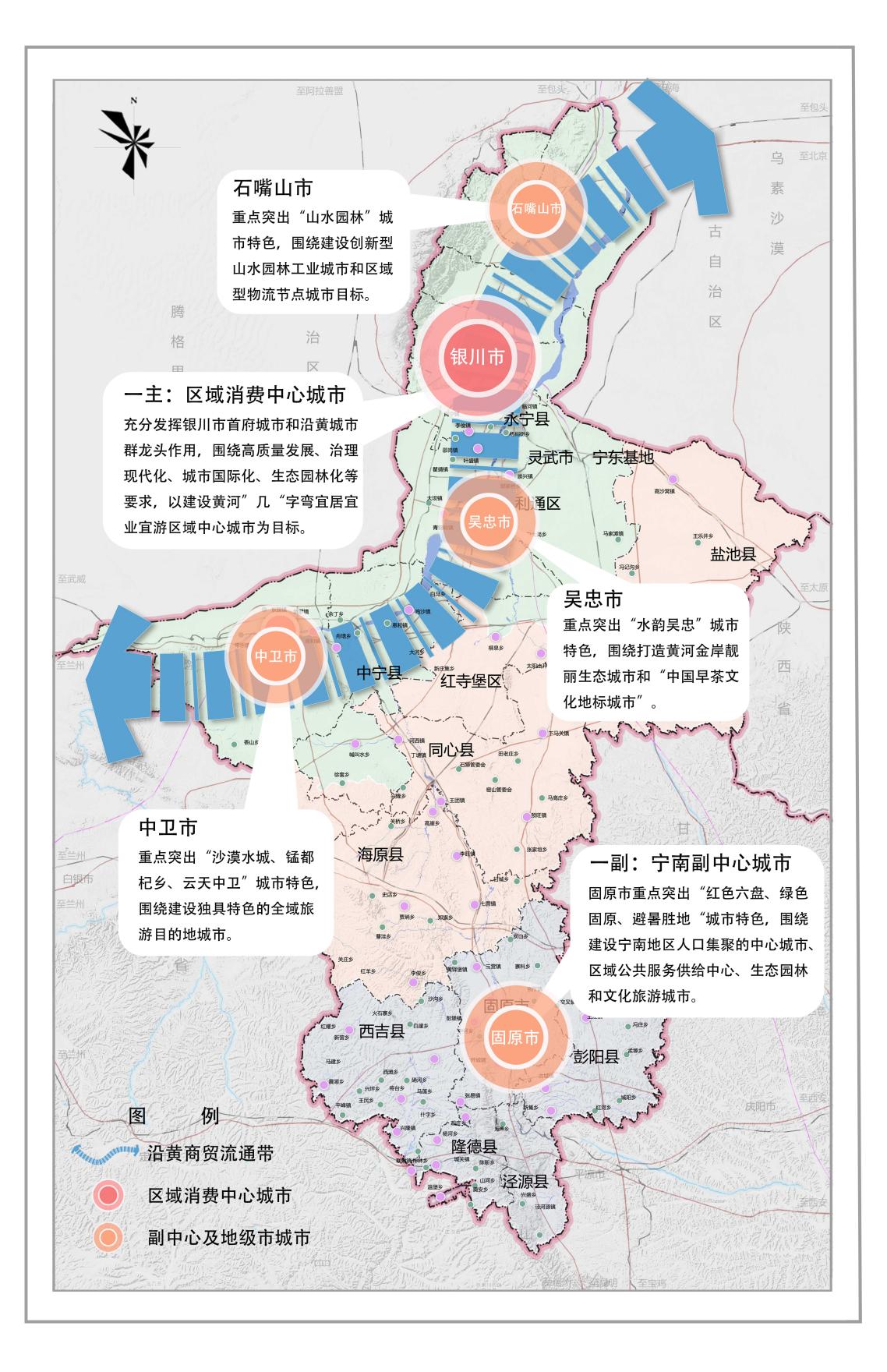 图3-1 空间布局图一主——西部地区特色商贸中心充分发挥银川市首府城市和沿黄城市群龙头作用，围绕高质量发展、治理现代化、城市国际化、生态园林化等要求，以建设黄河“几”字弯宜居宜业宜游区域中心城市为目标，着眼顶层设计，高标准推进商业结构优化升级，强化新华街和正源街两个核心商圈集聚辐射作用，打造具有区域影响力的城市核心商圈和区域高端商圈。实施优质消费供给集聚工程，加大品牌新品首发活动和首店落户支持力度，吸引国内外中高端品牌布局银川，做强“首店经济”和“首发经济”，打响“消费在银川”品牌竞争力。强化对沿黄城市群和周边区域辐射带动作用，全力打造西部地区特色商贸中心，建设国家文化和旅游消费试点城市和国家体育消费试点城市。第二节 一带——沿黄商贸流通带把握黄河流域生态保护和高质量发展先行区建设机遇，充分发挥黄河生态经济带要素密集、资源富集、人口聚集的优势，强化银川区域消费中心城市功能，提升石嘴山、吴忠和中卫等节点城市流通服务功能，推动沿黄城市群与毗邻地区商品和要素自由流动，促进工业品和农产品跨区域流动，构建集文化、旅游、购物、餐饮、休闲、娱乐、商务、供销、会展、跨境电商等城市功能于一体，面向全区、辐射国内和国际的广域消费群体，打造中高端消费集聚、绿色消费引领、城乡双向畅通的“商贸流通带”，形成贯穿南北、衔接东西、辐射全国的流通大通道，打造全区消费增长极，西部地区具有一定竞争力和影响力的现代化高品质都市圈。石嘴山市重点突出“山水园林”城市特色，围绕建设创新型山水园林工业城市和区域型物流节点城市目标，抓住资源型城市转型、生态工业旅游集聚区和陆港现代物流集聚区建设契机，重点推进保税物流中心（B型）、大宗商品交易中心建设，打造区域性大宗商品集散基地。加快构建以大武口市级核心商圈为引领，惠农东大街和平罗鼓楼两个区域商圈为骨干、以特色商业街为支撑的商贸流通发展格局。加快培育新供给，改善服务体验，提升传统消费，建设宁北及毗邻地区特色化消费城市。吴忠市重点突出“水韵吴忠”城市特色，围绕打造黄河金岸靓丽生态城市和“中国早茶文化地标城市”目标，强化“吃在吴忠”品牌影响力。依托万达金街、光耀美食街、牛家坊、中华美食街、龙海商业街等特色街区，以丰富餐饮文化内涵、提升餐饮产业规模、提高餐饮品牌质量为着力点，加大地方特色菜研发，丰富餐饮品类、提升餐饮服务质量。深度挖掘地方餐饮文化，融合黄河文化、红色文化等文化资源，开展系列节会赛事活动。开发特色美食文化旅游线路，融入体验式消费、主题消费和特色消费等功能，促进“吃住行游购娱展演”等多种消费业态融合发展，建设覆盖沿黄城市群、辐射中南部地区的特色化消费城市。中卫市重点突出“沙漠水城、锰都杞乡、云天中卫”城市特色，围绕建设独具特色的全域旅游目的地城市，打响中卫“旅游城市品牌”，加快鼓楼商圈、中宁宁安商圈、海原建设街商圈、沙坡头水镇等区域商圈业态功能提升，引进知名商业企业和高端品质酒店，提升旅游消费服务能力。深入挖掘中卫市丰富的历史文化底蕴和特色旅游资源，建设以高庙为核心的鼓楼北街历史文化街区，进一步完善旅游配套设施，优化交通、旅游和购物环境，实现商旅文融合发展，增强中卫市的文化内涵和商业形象，打造集特色文化旅游、餐饮、娱乐、休闲等功能于一体的特色化旅游消费城市。第三节 一副——宁南副中心城市固原市重点突出“红色六盘、绿色固原、避暑胜地”城市特色，围绕建设宁南地区人口集聚的中心城市、区域公共服务供给中心、生态园林和文化旅游城市，加快推动原州区核心商圈，泾源、隆德、彭阳、西吉等区域商圈商业设施提档升级。实施城市特色街区建设和历史文化街区复原工程，打造彰显城市商业品味、体现城市商业形象、引领区域消费升级、提升城市文化旅游消费能级的商贸流通载体。深度挖掘固原市红色文化、生态文化和特色餐饮文化，优化餐饮、文化休闲等业态供给，增强体验式、互动式、沉浸式消费功能，培育“文化+旅游+美食+休闲”一体化复合型消费链条，推进商旅文体融合发展，建设覆盖宁南及毗邻地区的特色化消费城市。第四节  多点——县域商业集聚区强化县城综合商业服务能力，推动县乡村商业供销联动。根据各县资源禀赋、区位优势、产业基础及功能特色，围绕支撑全产业链转型升级及消费结构升级需求，以各县商业集聚区为依托，以市场化方式为主导，形成与市级商业中心功能互补、规模适度、服务完善、业态齐全、具备一定集聚和辐射能力的15个县域商业中心，服务于县城及周边地区居民，满足县域消费群体购物、餐饮、休闲、娱乐、生活服务等需求。永宁县域商业中心：以永宁商业广场为中心，配套周围锦绣夜市、商贸城、南桥不夜城、新世界百货等大中型商业网点。规划期内，不断完善现有商业设施，提升新天地商业综合体、创程时代购物中心、新谷南桥乡村振兴数字经济产业园、江山阅商业综合体等大中型商业网点的设施环境和服务功能，引导商旅文体业态集聚，丰富乡村消费市场，吸引城市居民下乡消费，逐步实现农村商业功能与生产生活、生态功能协调发展；推动消费业态集聚，提升聚合辐射能级，以满足县城及周边乡镇居民的日常生活消费需求。贺兰县域商业中心：以银河东路为主轴，涵盖“六六大集”、如意湖夜市等街区，优化升级恺阳广场、永泰商业广场等大型商业设施，打造以服务当地居民为主的多功能、多业态、复合型县域商业集聚区。规划期内，加快新华百货贺兰中心建设进度，打造集时尚百货、综合超市、儿童亲子、电器手机、潮流影院及特色餐饮、智能停车于一体的现代化商业集群；同时，引导永泰商业广场、恺阳广场着力引进中端服装品牌、知名餐饮品牌、亲子娱乐等沉浸式、体验式消费业态，提升商业服务功能。灵武市县域商业中心：以灵武广场为中心，中兴街和西平路为主轴，东到枣园街和育才街、西到嘉源街、南到南薰路、北到利民路和古城路范围内，打造县域商业中心。规划期内，引导灵州购物中心、宏泰购物中心、康业购物中心等商业体优化内部商业布局，积极引进动漫娱乐、亲子游乐、休闲体验、快时尚等业态，向主题商场、品牌专业、专卖店、品牌集合店等方向发展。鼓励兴唐苑文旅观光夜市（西湖夜市）、大唐商业街、灵州文化旅游美食城等特色商业街区强化历史文化元素融合，打造文化旅游休闲商业街区。提高城市商业中心繁荣度、商业活跃度、潮流时尚引领度，提升消费者的体验度、舒适度、便利度和满意度。惠农区县域商业中心：以东西大街为发展主轴，惠安大街为发展辅轴，以万德隆广场及周边大型商业设施为依托，打造功能完备、设施一流、服务惠农、辐射蒙西的现代化、多样化、高品质的时尚消费功能区。规划期内，引导传统商贸企业转型升级，积极引入国内外知名品牌，发展餐饮、休闲、娱乐等业态，打造集购物、休闲、娱乐于一体的商贸综合体。改造提升新明珠购物城、德俊商厦等传统百货店、购物中心，适度增设停车设施，鼓励发展主题式、体验式消费，提升店铺档次，实现联动错位发展。平罗县域商业中心：以平罗鼓楼为中心，鼓楼东西街与鼓楼南北街为发展轴，涵盖汇融新天地广场、富龙百货、民贸百货大楼等多个大中型商业网点。规划期内，盘活平罗商业步行街内集聚的商场、专卖店等现存店铺设施，适当引进知名商业品牌，促进商业网点消费档次升级，合理增设消费休闲区域与休憩设施，提升网点服务水平；推动阳光商业广场与汇融新天地广场丰富业态结构，促进中心城区商业中心与西区商业中心联动发展，鼓励阳光特色商业街与汇融新天地九街发展夜经济，打造集休闲娱乐、特色餐饮于一体的特色商业街。青铜峡县域商业中心：位于古峡西街与永丰南路交叉口周边区域商业用地范围，北至汉坝西街，南到古峡西街，西至建民北路，东至汉延渠。规划期内，引导小坝步行街周边的正科商业广场、新宁百货、小坝商城等大中型商业网点错位发展，通过丰富与完善业态结构、改造提升购物餐饮传统业态、发展夜间经济、打造特色街区等实现大型商业网点的高质量发展。提升商圈范围内商业网点设施的消费档次和服务水平，增设大型连锁超市、精品百货店、品牌专卖店等，打造老城区一刻钟便民生活圈，满足人民消费升级和美好生活的需要。同心县域商业中心：以豫海街为商业发展主轴、以长征路为商业发展副轴，东至团结路，西至解放街，南起银平街，北到利民街的县域核心商圈。规划期内，引导奇虎商厦、生海商厦等现有商业设施转型升级，引导光亚广场盘活资产，大力引进动漫娱乐、休闲体验等业态，向主题商场、品牌专业/专卖店、品牌集合店等方向发展；引导大华商业广场、永安购物中心等新兴商业综合体形成集购物、娱乐、餐饮、文化休闲等于一体的商业集聚区，满足消费着多元化消费需求；合理增扩荣世商业广场、豫海街两侧消费休闲区域，增设休憩设施，吸引区内外知名商业品牌店入住，增强商业设施的差异性与业态丰富度，引领新型消费发展，促进城市消费升级。    红寺堡区县域商业中心：以团结街和罗山路为商业主轴，东延伸至扬黄路，北延伸至金水街的县域核心商圈，涵盖商业综合体、特色商业街、百货店、宾馆、餐饮、专业市场、农贸市场等多个业态。规划期内，依托位于罗山路和团结街交汇处的鹏胜时代广场和团结时代广场，着力打造1个商业综合体和2条综合特色商业街，推动商旅文体业态集聚，提升综合服务能力，满足县域城乡居民消费需求，形成集百货购物、餐饮住宿、休闲娱乐等功能于一体，以中档消费为主、中低档消费为辅的综合性商业中心。盐池县域商业中心：以花马池西街以南、广惠西街以北、平安大道以东、盐林路以西区域范围形成盐池县城主商业中心。规划期内，以新区建设为契机，优化世纪广场、三羊商贸大厦等大型商业网点功能与业态布局，盘活现有商业存量资产，积极引入品牌零售店、首入品牌店、品牌餐饮店、精品专业店等网点，提高知名连锁品牌店商业比重；完善商务金融、文化教育、康体娱乐等配套功能，加强商业中心的形象包装与品牌宣传，加快标志性商业建筑的打造与代表性商业企业的培育，充分体现商业中心的现代特色与品味。规划期内，将该区域逐渐发展为集旅游休闲、消费购物等功能为一体、服务当地居民，辐射定边、榆林等周边地区的综合商业区。西吉县域商业中心：以吉强路为商业发展主轴，北至团结路、南至政府街、西至步行街，东至公园西街。规划期内，以西吉购物中心为中心，依托周围好又多购物广场、时尚富力城、中科商业广场等大中型商业设施，突出商业购物、文化休闲、餐饮娱乐等功能，提升商业服务质量，打造复合型商业街区，全面优化营商环境，提升区域商业中心的核心地位，满足区域内消费群体的多元化需求。隆德县域商业中心：形成以人民路与解放街为主要商业发展轴的区域商业中心。规划期内，引导华天广场、星兴广场等新建大型商业网点发展特色餐饮、影院、KTV等体验式休闲业态，优化升级新世纪购物城、百联商贸城等传统商业设施，增强区域商业集聚度，引导县域内大型超市、限上企业拓展连锁经营模式，提升商业品味。结合“大六盘生态文化旅游”，发展旅游商贸，完善特色餐饮、旅游纪念品、休闲、娱乐及金融、邮电等生活性服务网点，丰富商业业态，优化营商环境，打造城市商业集聚区，满足区域内多元化消费需求。泾源县域商业中心：以世纪购物中心为核心，北至北环路、南至滨河路、西至泾河路、东以东平路为界形成泾源县商业中心，中心城区商圈涵盖世纪购物中心、双益商厦、泾源商城、八方隆特色商业街、亿嘉超市、御豪景观酒店等区块组成的连片区域。规划期内，引导世纪购物中心、八方隆商业特色街（三期）、盈德金融商贸城等丰富业态，培育发展夜间消费、时尚消费、康养消费、旅游消费等消费热点。提升改造泾源商城、双益商厦、综合农贸市场（食品市场）等现有商业设施的经营环境，带动传统业态提质扩容，促进城市消费升级，规划形成集商务、休闲娱乐、住宿餐饮、文化旅游、养生美容等多功能核心区，构建多层次、多业态综合开发的商业体系，提升商圈消费能级。彭阳县域商业中心：以兴彭大街为发展主轴，涵盖浙商国际商业广场、明皇购物广场、彭阳商城、新时代（财富）广场等大中商业网点。规划期内，推进浙商国际商业广场、彭阳商城等大型商业设施经营环境，打造财富广场“梯田巷”夜市步行街、浙商国际“山花里”商业集聚区、利民广场新华百货商业综合体等特色商业集聚区，增强餐饮、休闲、娱乐、住宿等功能，提升商业设施品味；挖掘文化旅游资源，鼓励商贸企业开展旅游主题营销活动，发展彭阳特色餐饮小吃及旅游文化，聚拢区域人气，增强区域商业辐射力与影响力，成为商旅融合、独具文化魅力的区域商业中心。中宁县域商业中心：以宁安南北街为纵向发展轴，宁安东西街为横向发展轴，辐射和带动周边不同业态的商业发展。规划期内，依托瀛海新天地、恒辰世纪商业广场等，完善商业购物、休闲餐饮、文化娱乐等业态，满足当地居民“一站式”购物、高端化服务的消费需求；以品牌亲民、生鲜惠民为发展重点，丰富居民生活服务业态，提升体验式、场景式消费服务供给能力；完善交通组织和停车配套设施等，集聚人气，提高区域商业影响力，加快提升并凸显全县主商业中心的地位，成为体现中宁县城市功能和形象特色的重要区域。海原县域商业中心：以建设街为主轴，东至东城路，西至黎明街，南联文联路，北至政府街区域范围内的县域商业中心，涵盖金城商厦、花儿购物广场等大型商业设施，以各类电器、黄金珠宝、餐饮、服装等为主的建设街两侧商铺以及复兴巷、大巷子、广电路等特色小吃街区。规划期内，着力推动金城商厦、泰丰时代广场等现有商业设施转型升级，大力引进动漫娱乐、亲子游乐、休闲体验、快时尚等业态，向主题商场、品牌专业/专卖店、品牌集合店等方向发展。通过街区亮化工程、特色化改造等措施，提升零售业态丰富度，培育文化休闲类、体验类商业业态，引导商业设施主题化、特色化发展，引领新型消费发展，促进城市消费升级，打造形成综合性休闲购物和文旅消费中心。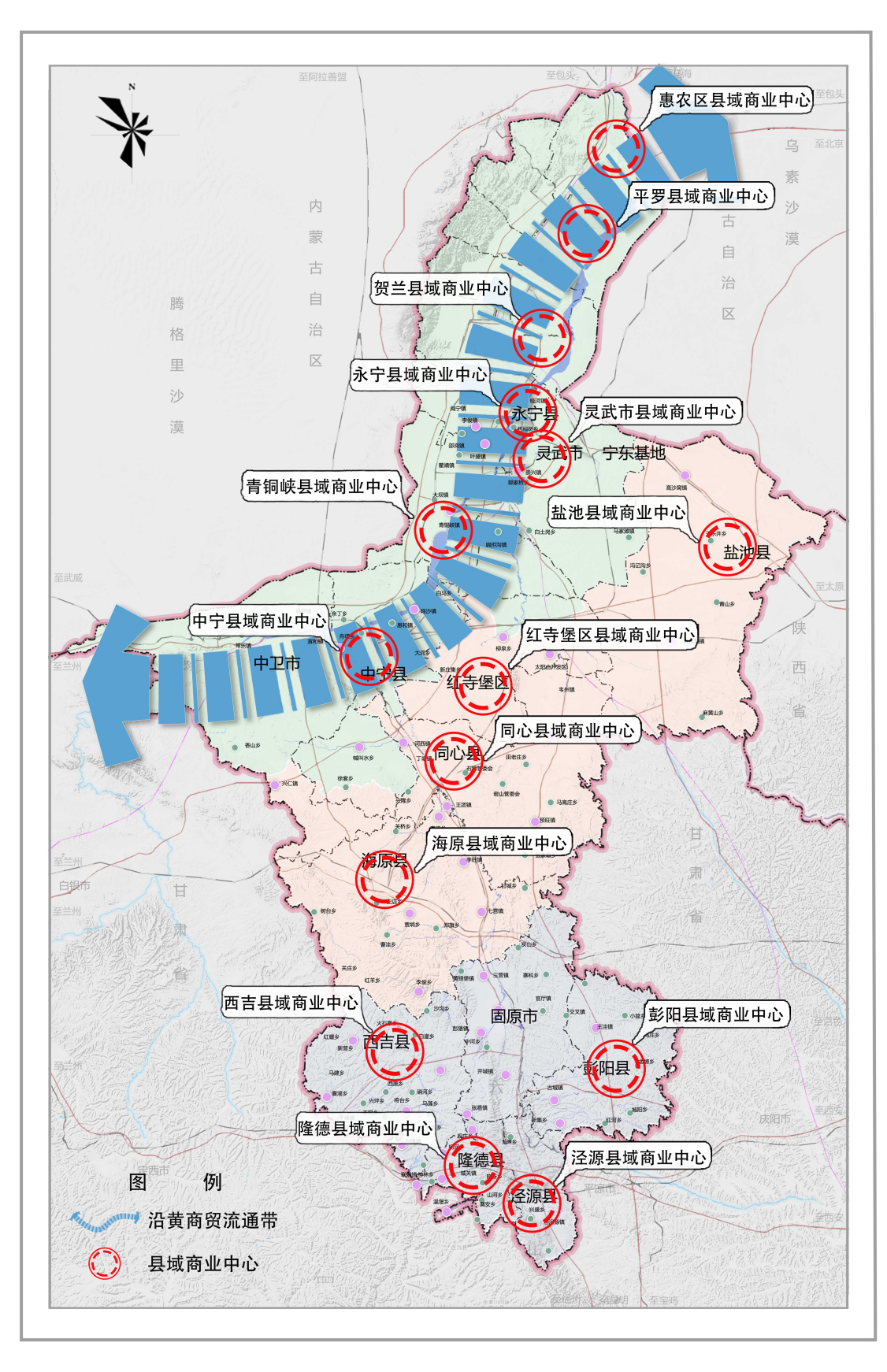 图3-2 县域商业集聚区空间布局图第四章 主要任务第一节 促进消费提质扩容，推动形成强大消费市场以满足城乡消费升级需求为主要目的，着力提升传统消费，努力培育品质消费、信息消费、服务消费、绿色消费等新型消费，全力打造线上线下一体化融合消费场景，推动形成强大消费市场，有效承接全区及周边省市消费升级转移需求。一、扩大优质消费供给支持五市成熟商圈商业综合体品牌提档升级，做强“首店经济”“首发经济”。鼓励购物中心、商业运营企业、街区云游管理机构招引发展行业内具有影响力和代表性的品牌首店和创新商业模式的全新旗舰店、概念店、体验店、融合店，丰富休闲娱乐、体育运动、文创时尚、新零售等首店业态供给，提供国际化、品质化消费体验，提升中高端品牌和服务消费档次。支持银川市大力发展进口商品专卖店、免税店、网红店等业态，引进国内外奢侈品品牌或轻奢品牌；推进实体企业与跨境电商进口企业开展采购供应链合作，设立跨境电商线下体验销售点，在银川及周边区域核心商圈培育若干跨境电商进境商品消费中心，增强中高端消费市场供给服务丰富度。持续开展“宁夏老字号”“宁夏优品”认定、宣传和推广，推动“老字号”进商圈、进街区、进景区。支持企业争创全国服务业驰名商标、国家地理标志商标和“中华老字号”等品牌。二、提升做强传统消费鼓励有条件的市县开展汽车下乡、以旧换新等活动；加强汽车流通+互联网、汽车消费金融等模式创新；完善新能源汽车充换电网络设施；提升二手车交易市场的便利化与信息化水平，促进二手车流通。研究深化家电、家居建材等以旧换新、下乡等政策，加快普及智能家居产品。拓展信息消费新产品、新内容、新模式，推动数字娱乐、数字传媒、数字出版等行业发展，建设公共服务类信息消费示范城市，推动大数据、云计算、区块链等新技术在消费领域应用。发展体育、健身等消费，建设群众身边的体育场地设施，支持开展各类全民健身活动，办好宁夏银川国际马拉松赛、黄河金岸国际马拉松赛、六盘山登山节、全国大漠运动健身大赛、石嘴山铁人三项公开赛等品牌赛事。实施康养消费促进工程，借助“互联网+医疗健康”，完善居家养老服务体系，丰富健康养老服务产品供给，带动“银发经济”提质扩容。三、繁荣发展夜间经济充分挖掘夜间消费资源，依托商业综合体、特色美食街、城市旅游景点，形成一批餐饮集聚型、百姓生活型、文体消费型夜间经济集聚区，打造一批夜间经济地标，培育一批夜间经济网红打卡地，培育“夜食、夜购、夜游、夜娱、夜宿、夜健、夜读”等夜间经济名片，叫响“夜宁夏 潮生活”活动品牌。鼓励主要商圈、特色商业街、步行街等适当延长营业时间，推出夜间系列消费活动，配套开展电子竞技、时尚展览、夜间市集、深夜影院、灯光秀、驻场秀、新品发布、美食节等丰富多彩的夜间体验活动，提升夜间购物时尚度和体验度。探索24小时无人商店、无人货柜等新模式，支持有条件的街区创建示范夜市。鼓励开展夜游活动，推出夜间休闲娱乐项目和夜游精品线路，支持在夜间举办商业演出、时尚展览、夜购折扣等活动。鼓励图书馆、博物馆、美术馆等文化场所适当延长夜间营业时间，组织形式多样的文化体验活动。延长体育场馆等夜间开放时间，积极组织全民夜跑、健身夜骑等大中华体育活动。完善商贸综合体、商业街区等周边灯光照明，加强城市街道建设规划，优化人行步道，增加夜间停车位，延长公交夜间运营时间，方便居民夜间消费。四、创新发展消费平台深入推进自治区特色商业示范街培育工作，强化与周边商业、文化旅游、商务、供销、体育、交通等资源融合发展，增加文创商店、特色餐饮、珠宝首饰、家电家居、品质生活等时尚体验中心建设，形成文化底蕴深厚、商旅文游购娱融合、线上线下一体的时尚生活体验街区。鼓励微创新、微应用、微电影等大众创新，打造网红打卡餐饮、旅游等直播基地和“云逛街”等消费新平台。持续开展消费促进月、双品网购节、网上年货节、宁夏优品全国行等全国性消费促进活动，重点办好“缤纷塞上·惠民乐购”消费季、“爱尚宁夏·惠享生活”购物季、吴忠早茶节等形式多样的消费促进活动，建立常态化机制。五、大力发展体验经济引导各类商业综合体、商业街区等加强基础设施改造和数字化升级，打造社交化、情景化和主题化消费场景，融合购物、艺术展示、体育娱乐、交流互动等多种元素，营造具有舒适、精致、趣味、潮流等体验感的消费场所，发展参与式、体验式消费业态。鼓励经营困难的传统百货店、大型老旧街区等改造为商业综合体、健身休闲娱乐中心、直播基地、特色商业街区等新型消费载体，支持打造“绿色+”“智慧+”“文旅+”等消费场所，推动建设一批多功能、综合型、沉浸式、高品质消费体验中心，提升消费便利性和体验感。支持实体店开展融合多种消费业态和模式的场景创新，增强实体店体验式、全程式服务能力。支持餐饮、特色小店、商场、老字号、书店等打造沉浸式、体验式消费场景，培育网红打卡新地标。充分利用开放性公共空间，开设节假日步行街、周末大集、休闲文体专区等。鼓励开展亲子、社群、休闲、手工、种植等各类体验式消费创新，提升消费者参与度。围绕提升消费体验，开展线上线下融合创新，发展“线下体验、线上下单、网订店取”等。六、推动商旅文体融合发展加快国家文化和旅游消费试点示范城市建设工作。依托商业中心区、城市休闲功能区、历史文化街区、旅游景区等地域空间，串联剧场影院、文博场馆等文旅场所，建设一批布局合理、功能完善、特色鲜明、带动力强的商文旅融合消费集聚区，推动创建国家级旅游休闲街区，打造具有鲜明文化主题和地域特色，具备旅游休闲、文化体验和公共服务等功能的主客共享街区空间。推动演艺、非物质文化遗产和文物资源等与旅游产业融合，重点培育文化创意、红色旅游、动漫游戏、遗址探秘、工业展陈、农事体验、商务会展、运动休闲、康体养生等“文化和旅游+”新业态。鼓励建设汇集文创商店、特色书店、小剧场、文化娱乐场所、体育健身等多种业态的消费集散地。第二节 完善城乡流通网络，增强内贸流通发展活力加快健全城乡商业体系，补齐城乡商贸流通和消费短板，充分释放城乡消费潜力，促进城乡商贸流通双向循环，提升国民经济循环的效率和水平。一、优化流通网络布局优化城乡商业网点设施，指导各市县科学编制商业网点布局规划，结合城市规模和经济发展水平，按照城市更新、功能分区、消费分层的总体要求，构建分层分类的市县商业布局，促进形成定位准确、分工合理、特色鲜明、适度均衡的多层级城市商圈。打造以大型商业综合体为载体的现代消费商圈，整合餐饮、住宿、文体、创意、旅游等资源，搭建消费新场景、新业态，发展“商品+服务”混合经营模式。布局新型商贸设施，依托高速公路服务区、特色文旅产业基地，布局建设集餐饮娱乐、休闲购物等功能于一体的商贸功能区。实施特色街区改造提升行动，支持有条件的县（市、区）将自然禀赋、历史文化、建筑风貌融入特色商业街区建设和改造，推动城市记忆、文化片段、生活场景、商业空间有机融合，打造彰显本地特色的城市景观街区和聚拢消费人气的网红打卡地。引导商业综合体、购物中心、连锁品牌零售企业下沉乡镇，建设一批乡镇商贸中心、乡镇特色街和农村生活综合服务中心。到2025年，建设10个以上以特色美食、艺术文化、人文旅游、休闲娱乐为主题的自治区级特色商业示范街，培育10个以上集文创商店、特色书店、小剧场、文化娱乐等多种业态的旅游休闲街区。二、提升城市商贸设施水平突出都市圈城市核心商圈引领辐射作用，提升规划、设计、建设水平，提高知名度和影响力，塑造城市商业名片和地标性商圈。推动传统商圈及沿线商业设施迭代更新和提档升级，加快新兴业态补充和功能优化。提升新型商圈消费凝聚力，布局建设“一站式”商业综合体，培育石嘴山万达商圈、固原西南新区等新兴活力商圈。加快打造“一刻钟便民生活圈”，引导连锁经营、电子商务、品牌企业、便民服务进社区，有序推进社区商业优化配置和合理布局，推动社区商业管理和服务模式创新，全面提升社区商业服务便利化、标准化、数字化、品质化水平，构建线上线下互动融合，集约互联协作的社区商业综合服务体系和新型发展生态。三、全面加强县域商业体系建设开展县域商业体系建设提质行动，引导大型商贸流通企业向农村下沉供应链网络，改造提升县城综合商贸中心，建设一批乡镇商贸中心，推动乡镇电商服务站点、供销合作社、邮政站点、公交客运站点深化“多站合一、一站多能、服务共享”综合服务改造，强化县乡综合服务能力。改造农村传统商业网点，发展新型乡村便利店，推动县、乡、村商业联动。推动农村寄递物流体系建设，实施快递进村工程，完善县、乡、村物流共同配送运营机制。引导和支持大中型商贸流通企业、连锁企业渠道下沉，加快农村地区经营网点布局，培育一批集零售、餐饮、文化、生活、配送于一体的多功能乡镇商贸中心。力争到2025年，每个县（区）打造一条消费业态集聚、满足县城居民大件和中高端消费需求的核心品牌街区，建设1个综合性仓储物流配送中心，实现满足居民实用消费和一般生活服务需求的乡镇商贸中心和村级便民商店全覆盖。四、完善农产品流通骨干网络加强农产品流通基础设施建设和改造升级，聚焦葡萄酒、枸杞、牛奶、肉牛、滩羊、冷凉蔬菜“六特”产业的发展需求，加大高标准产地预冷保鲜、分拣加工、仓储配送、冷链物流集散等设施建设，完善农产品集散中心和物流加工配送中心。提高农产品市场公益性保障能力，推进四季鲜等农产品交易市场提升改造，支持农贸市场现代化发展、数字化转型，优化消费环境，提高便民服务水平。支持农产品流通企业、农民合作社等在产地建设改造田头市场、产地专业市场、产地集配中心、冷链物流中心等，配备清洗、杀菌、加工、包装、分拣、分级、仓储保鲜等设备，提高农产品商品化处理能力。开展农商互联农产品供应链建设，加快实施“互联网+农产品”出村进城工程；鼓励优势农产品进入大中城市商超、社区，建设宁夏特色产品专卖店或体验店；继续开展脱贫地区农产品产销对接活动，拓展特色农产品营销渠道；建立健全适应农产品网络销售的供应链体系。鼓励企业参加国际国内农业展会，办好中国（宁夏）国际葡萄酒文化旅游博览会、枸杞产业博览会、宁夏品质中国行、盐池滩羊节、六盘山黄牛节等特色节庆展会。五、规范药品流通行业健康发展按照医疗卫生事业发展需要，鼓励药品批发、零售企业优化网点布局，实现网点布局与区域发展相适应、药品供应能力与药品需求相匹配的均衡有序发展格局。加快建立布局合理、技术先进、便捷高效、绿色环保、安全有序的现代医药物流服务体系，提升由区级物流中心和地市级配送中心构成的医药物流网络服务功能，发展多层次的药品供应链物流网络。借助县域商业体系建设，逐步完善县乡村三级药品配送体系，支持药品流通企业与第三方物流、邮政、快递等进行市场化合作，扩大农村基层药品配送覆盖面，支持跨区域配送、分级接力配送，健全通达最后一公里终端的农村药品供应网络。支持大中型药品批发企业优化完善城市药品供应保障体系，全面实现端到端的药品配送与服务。加强药品零售品牌建设，提升老字号药店影响力。鼓励中小企业品质化、精细化、多元化发展，支持药品零售连锁企业专业化、多元化发展，结合城市一刻钟便民生活圈、新建社区的服务网点建设，实现药品流通对基层的有效覆盖。六、构建城乡一体化商贸物流网络坚持以市场化资源整合为基础，以城乡高效配送为指引，强化商贸物流通道集约化经营，引导城市商贸流通企业向农村延伸服务网络，构建内畅外联、安全高效的城乡商贸物流体系。优化城乡配送网络，健全县域物流配送中心、乡镇配送节点和村级公共服务点等三级城乡物流配送体系，做优农特产品进城和农资、农机、日用工业品等消费下乡流通服务，打造商贸、电商快递、商品市场为主导的“大进大出”“批进整出”城乡干线物流网络。支持各级商贸物流集散、分拨、配送中心和农产品批发市场完善冷冻冷藏公共仓储设施，鼓励采用统仓共配、集采集配等方式，提升农产品冷链流通效率。推广应用移动冷库、多温层冷藏车、冷藏箱等新型冷链设备。发展“中央厨房+食材冷链配送”“电子商务+生鲜宅配”冷链配送新业态，提升商贸冷链的便利性、灵活性，保障居民日常生活，促进消费提质升级。第三节 培育壮大市场主体，构筑内贸流通发展动能强化市场主体作用，注重招大引强，培育壮大龙头企业，扶持发展中小企业，构筑内贸流通发展动能，提升流通效率。一、支持龙头企业做大做强着力培育区内大型商贸流通企业，打造细分行业的领军企业，重点培育供应链集成服务商、品质生活方式提供商、品牌连锁企业等。支持企业通过跨界多业融合、先进技术运用、管理方式创新等，推进技术、产品、组织和商业模式协同创新，提升商贸流通综合竞争力。鼓励商贸流通企业开展连锁化、品牌化经营，向多行业、多业态拓展，逐步扩大经营规模。加大招引国内外重点内贸流通企业力度，加强与京津冀、长三角、粤港澳大湾区等区域合作，创新招商引资机制和模式，实施国际知名企业入宁计划、央企入宁计划。引进国内国际知名企业在宁设立地区总部、物流分拨中心、连锁门店等。支持银川市引进山姆会员店、盒马鲜生、7-11等国际国内知名零售品牌企业，以及知名连锁品牌酒店、跨境电商企业、大型物流企业等。二、扶持中小微企业快速发展加强中小商贸企业培育，推动个体工商户转小微企业、小微企业升“限上”。加大政策支持力度，推动中小商贸企业在业态、产品、服务、技术、装修、体验等方面创新发展，以时尚、潮流、品牌、文化为特色吸引消费者。活跃小店经济，鼓励各类小店“一店多能”，推进特色化、便民化、标准化、连锁化、数字化经营，以延长营业时间、拓展品类项目、人性化管理等方式为消费者提供便利化、多样化服务。支持大型商贸企业、电商平台、物流企业、品牌供应商等将中小微企业纳入自身供应链，为中小微企业发展赋能。引导中小商贸流通企业通过联合采购、共同配送、平台集聚等方式，提升整体竞争力。三、支持住餐行业转型升级促进经济型酒店品牌化、连锁化、集团化发展，培育具有地域特色的民宿酒店，发展养生休闲农庄、家庭旅馆、农家乐等多类型、多层次的住宿设施。深入挖掘盐池滩羊、宁夏枸杞、贺兰山东麓葡萄酒、六盘山牛肉、西吉土豆等特色美食文化，持续举办“宁夏美食节”“早茶文化节”“枸杞饮食文化节”“大武口凉皮节”等活动，支持开展品牌餐饮名厨、名菜、名店评选，提档升级地方特色美食街区，开展具有宁夏特色的美食推广活动，打造宁夏专属美食IP，做优做响宁夏餐饮，培育一批宁夏特色美食和品牌餐饮企业。支持行业龙头企业建立健全餐饮业上下游链条，推进原辅料基地、加工制作、物流配送、终端服务等餐饮上下游一体化发展，做大做强农产品精深加工。支持地方知名餐饮龙头企业扩大规模、转型升级，引导“宁夏老字号”等品牌餐饮企业延长营业时间。着力发展大众化餐饮，支持快餐早餐、休闲小吃等发展，鼓励建设深夜食堂、老年食堂、美食街区等。深化餐饮业质量安全提升行动，促进餐饮业健康发展。持续深化光盘行动，倡导分餐位式、自助餐式和公筷公勺自取式等分餐模式，推动形成餐饮文化新风尚。四、促进家政行业规范发展落实国家家政服务业提质扩容要求，推进家政行业“领跑者”重点行动，加大政策支持力度，引导家政服务业规模化经营和网络化发展。大力发展网上家政、社区家政、智慧家政，促进家政行业线上线下融合发展。加强家政龙头企业和特色品牌培育。支持各市开展家政行业技能大赛、金牌家政和最美家政评比等活动。加强各类家政服务规范和标准建设，加大家政行业新风尚宣传，提高对家政从业人员的关注关心力度。积极推进家政服务行业诚信建设，健全失信惩戒和守信褒扬机制，开展“居家上门服务码”试点工作。推动家政领域产教融合建设，鼓励院校联合家政服务企业开展订单式人才培养和技能培训，强化从业人员专业技能和职业素养提升，推进持证上岗。五、深化再生资源回收利用构建我区废旧物资循环利用体系，实现回收网络化、服务便利化、分拣工厂化、利用高效化、监管信息化。完善再生资源回收网络，建立废旧物资回收网络体系，实现再生资源回收网络和垃圾分类回收网络“两网融合”，在五市建设功能齐全的再生资源综合性集散交易市场，每县（市、区）分布一个绿色分拣中心，覆盖率达到90%；按人口规模布局绿色回收网点，城镇区域每千人布局一个，农村地区每两千人布局一个，覆盖率达到80%。鼓励回收模式创新应用，推广“互联网+再生资源回收”模式，有效整合资源，鼓励建立基于供应链的废旧资源回收利用平台，实现再生资源回收利用交易网络化覆盖率50%以上。支持再生资源龙头企业开发再生资源交易平台，推行“互联网+回收、互联网+利用、互联网+二手、互联网+票证信息”线上交易，有效整合资源，实现商流、物流、资金流、票据流、信息流在平台上的实时展现。六、推动商品市场优化升级开展商品市场优化升级行动，鼓励工业消费品市场依托大数据分析和智能化应用，加强消费需求变动研判，引导生产企业更好满足居民消费升级和多样化、个性化需求。积极发展规模化、个性化定制和交互式营销。推动汽车、家电等耐用消费品市场加快“互联网+”应用，完善商品购买、使用、维修、保养、报废等全周期服务，全面提升智慧消费体验。鼓励建材家居、服装服饰、3C电子等快速消费品市场，积极探索“文化旅游+休闲体验+会展博览”等多业态跨界融合模式，向展贸一体化平台、采购集散分拨中心、消费体验中心、电商直播基地等现代市场形态转型，打造线上线下协同的新型商品供货基地。推动生产资料市场加快技术应用和管理创新，与企业开展供需对接，优化采购、生产、销售、物流等资源配置，增强定制化生产、一体化服务功能，构建线上线下融合、上下游协作的生产资料流通体系。鼓励钢材石材、石化能源、新材料等生产资料市场整合生产、采购、物流、销售等各类资源，放大市场集聚效应，创新发展“物流+贸易+金融”模式，构建集仓储、加工、多式联运等功能于一体的生产资料物流配送中心、交易集散中心、提高价格影响力。到2025年，发展壮大2-3家100亿的大型批发市场，培育一批交易过10亿的区域批发市场。第四节 加快流通创新发展，提升商贸流通现代化水平顺应商业变革和消费升级趋势，发展数字商务，完善提升商贸流通供应链，推动内外贸一体化发展，提升商贸流通现代化发展的层次和水平。一、加快发展数字商务加快商务领域新技术应用，推动商务数字化、网络化、智能化发展，支持企业上云上平台，充分释放数字技术和数据资源对产业的赋能效应，打通设计研发、生产制造、品牌建设、仓储物流、推广营销等全渠道供应链。加快流通企业数字化转型，培育一批数字化实体零售龙头企业。聚焦服务便利化、智慧化、人性化、特色化，推动新型商圈建设，深度运用数字技术改造提升一批智慧商店、智慧商业综合体，打造一批智慧化高品质消费集聚平台。支持商圈搭建连接多街区、多商圈的智慧化服务平台，推动街区、商圈各类资源共享，便利消费。构建商贸大数据平台，加强消费品、工业品等交易信息和数据的汇集。推进大数据、云计算、人工智能、区块链等技术与商贸融合发展。积极推广新型线上消费、新零售、数字生活服务、智慧商业、在线餐饮、无接触配送等新模式，加快发展平台经济、在线竞技、供应链、云展会、云办公等新服务。推动电子商务创新发展坚持扩大内需战略基点，主动适应常态化疫情防控需要，着眼电子商务连接线上线下、衔接供需两端、对接国内国外两个市场的重要定位。推动商贸流通企业数字化转型升级，促进数字技术与实体商业深度融合，支持在数字商务、特色垂直平台、新零售、“互联网＋生活服务”等领域的领军企业和专业平台，做大规模、打响品牌、创新技术。支持各市县提升农产品电商化水平，加强农产品品牌建设和网络营销，优化提升农产品供应链、产业链现代化水平；加快推进农村电商升级工作，不断完善基层电商生态体系，育强一批本土电商“新农人”。推进线上线下融合消费，发展“云商场”“云展会”“云餐厅”“云逛街”等线上消费模式，推广线上引流＋实体消费，打造沉浸式、体验式、交互式消费场景，满足个性化消费需求。加强与国内头部电商平台合作，支持电商产业基础好、集聚度高的地区，合作建设直播电商基地和产业集群。推动直播电商、生鲜电商、社交电商、云仓等电商新模式新业态加快发展，促进直播电商与特色商圈、夜经济、宅经济等融合发展。发展网红经济，引进培育一批直播电商机构，持续孵化一批网红品牌，培养一批带货达人。创新发展新零售推动实体零售业改造提升，加快探索“新批发+新零售”模式，加速实体零售与网络零售融合，深入推进即时零售。发展“一站式购物”“商品+服务”等综合业态，推动零售业向体验式、社交化、智能化转型。拓展无接触式消费体验，鼓励办公楼宇、住宅小区、商业街区、旅游景区布局建设智慧超市、智慧商店、智慧餐厅、智慧驿站、智慧书店。推进智慧商圈建设，引导大型专业市场创新经营模式，完善数字化配套服务设施，拓展撮合交易、物流配送、新零售、电子商务等业态，积极探索B2C、C2M等零售新模式，重塑交易场景，加快向“品牌建设+平台展销+仓储物流”中心转型。鼓励便利店品牌化连锁化发展，鼓励便利店企业建立智慧供应链。优化新零售业态布局，鼓励各地在充分利用现有商业空间资源的基础上，在主要商业街、商业综合体等载体优先布局各类新零售业态，在居民区加快社区小店新零售业态布局，不断提升新零售社区覆盖面。加强新零售市场主体引进和培育，探索智能无人值守货柜、无人便利店、生鲜社区店等新模式的应用，丰富便利性、体验式、智能化消费场景。四、完善提升商贸流通供应链完善提升现代商贸流通体系，引导传统批发市场、物流企业、物流园区向供应链服务企业转型，鼓励大型流通企业通过参股、控股、兼并、联合、合资、合作等多种方式，通过业务融合、流程再造、商业模式创新，培育一批技术水平先进、主营业务突出、核心竞争力强的新型供应链服务企业。推动区内大型批发、零售、物流企业打造采购、分销、仓储、配送、消费供应链协同平台。鼓励商贸流通龙头企业、日用百货一级代理商等组建联合采购平台，构建现代供应链体系，整合上下游资源，建立供应链服务平台，带动产、供、销协同发展的同时，面向乡村零售店铺、个体开展共同配送。引导商贸企业、物流企业拓展上下游产业链，发展横向配套、纵向延伸的供应链体系，探索涵盖原材料供应、采购执行、仓储管理、库存管理、订单开发、产品代销、出口代理等专项或集成的供应链管理服务。五、推进绿色流通体系建设引导商贸流通企业应用绿色节能设备和技术，推进流通领域节能减排，实施节能节水改造，推广应用高效节能节水设施设备，鼓励仓储企业使用绿色建筑材料、产品和设备。推行绿色物流，支持电商企业使用绿色包装。推进快递包装减量化、标准化、循环化。引导发展城市共同配送和绿色货运配送，推广应用新能源城市物流配送车，鼓励发展集约化配送模式，合理组织、配置物流配送路径，提高车辆利用率。创建绿色商场、绿色饭店等。推动旧货行业发展，促进二手商品和库存积压商品流通。促进报废汽车回收拆解体系建设，完善二手车流通体系。开展绿色消费倡导活动，设立绿色商品销售专柜，推广使用环保包装材料，扩大绿色消费宣传，树立公众绿色消费理念，促进商贸企业积极开发、自觉组织绿色产品营销及绿色服务。六、推动会展服务高端化迈进积极引进知名会展策划、主办、服务等企业，提升会展经济高端化发展水平。全面提升中国—阿拉伯国家博览会功能，创新“实体展+线上展”模式，建设云上展厅。加强会展业与文化旅游、康养等特色产业的融合联动，做大做强“中国（宁夏）国际葡萄酒文化旅游博览会”“国际葡萄酒大赛”“枸杞产业博览会”等一批高端会展品牌，围绕现代农业、装备制造、能源化工、材料冶金、现代服务等优势产业，倾力打造一批具有国内国际知名度的品牌展会和高端会议，形成以中国—阿拉伯国家博览会为引领，现有优质展会为主体、重点产业展会为支撑的品牌会展经济。加快改善会展基础设施，支持银川建设集办公、会展、演艺、赛事等多功能于一体的现代化大型智能会展综合体，石嘴山、吴忠、固原、中卫规划建设或改造提升多功能会展场馆。完善会展业政策扶持体系，优化调整支持方向和资助标准，支持企业参加国内重点展会和境外重点展览。第五节 落实开放发展理念，推动内外贸融合发展提高统筹利用两个市场、两种资源的能力，促进内贸和外贸、进口和出口协调发展，服务构建新发展格局，实现更高水平开放和更高质量发展。一、搭建内外贸一体化推进平台主动融入“一带一路”，深入推进内陆开放型经济试验区建设，加快国家葡萄及葡萄酒产业开放发展综合试验区和中国（银川）跨境电商综合试验区建设，强化中国—阿拉伯国家博览会经贸功能，围绕清洁能源、新型材料、现代农业、绿色食品、生态旅游、医疗康养等重点领域，加快内外贸融合的商品交易市场建设。多渠道培育引进各类外贸主体，培育一批内外贸结合、经营模式与国际接轨的市场主体。支持中卫市、固原市申建保税物流中心和保税仓，促进银川综合保税区和石嘴山保税物流中心高质量发展。推动有条件的内外贸企业“走出去”，开展境外展示中心、分拨中心、零售终端等布局建设，建立海外直采、运贸一体、产贸融合的创新发展平台，提升国际化经营能力。二、创新内外贸融合发展模式充分发挥大型批发市场、商超、电商平台等终端平台优势，设立外贸产品销售专区、专柜，拓展外贸产品内销渠道。大力发展葡萄酒、枸杞、牛奶、肉牛、滩羊、冷凉蔬菜“六特”产业，鼓励企业调整产品结构，优化产品质量，将国际通行的经营方式、经营技术引入国内，构建适合外贸企业的国内营销网络。以市场需求为导向，分行业、分类别推进实施内外贸产品同线同标同质（以下称“三同”）,引导和鼓励连锁超市、便利店、电商平台销售“三同”产品，满足市场多样化需求。第六节 创新流通监管机制，提升内贸流通治理能力面向社会公共需求，创新内贸流通服务机制，突出政府公共服务职能和政策引领作用，推进行业管理改革创新，坚持发展与规范并重的内贸流通服务体系。一、提升综合治理服务水平规范市场秩序，形成覆盖准入、监管、退出的全程管理机制。建立健全肉类、蔬菜、水果、农资等商品追溯体系，加大对不正当竞争、侵犯知识产权等行为的惩治力度。加大流通领域商品质量监督检查力度，加强平台经济领域消费者权益保护，改进监管手段和检验监测技术条件。建立完善单用途商业预付卡多部门联动监管机制，加强事前事中事后全过程监管。推动报废机动车回收、商业特许经营、成品油流通、拍卖等特殊行业规范发展，健全“双随机、一公开”监管服务机制。二、加强商务领域信用体系建设加强电子商务、家政服务等领域信用体系建设，探索开展企业信用风险分类管理。尝试建立经营主体信用评价指数，切实落实经营者主体责任，强化信用监管，建立健全内贸流通领域守信激励和失信惩戒机制。充分发挥行业协会、产业联盟等中介组织的社会监督和行业自律作用，推进商务信息公开透明，建立“红黑”名单制度，完善市场准入正、负面清单制度，推动完善消费者权益保障制度，营造安全放心、竞争有序的内贸流通发展环境。三、完善市场应急保供机制完善工作协调机制和应急管理制度，建立健全政府储备与社会储备、中央储备与地方储备、常规储备与临时储备、实物储备与能力储备有机结合的储备体系，建立大宗基础产品的集中与分散储备机制，合理确定重要民生商品储备品种和规模。大力培育保供骨干力量，组建区、市、县三级应急保供企业队伍，增强保供企业货源组织能力，完善应急商品数据库。畅通产销衔接渠道，建立货源产销对接机制，优化应急投放网络，完善跨区域联保联供机制。加快建立储备充足、反应迅速、抗冲击能力强的应急物流体系，完善物流企业“平急转换”机制，强化跨区域、跨领域应急物流协同组织。健全重要民生商品价格监测预测预警体系和信息发布机制，引导建立应急物流大数据平台，强化市场走势研判，提升预测预警能力。四、健全商贸统计监测体系进一步加强内贸统计监测，夯实直报数据基础，加强部门数据共享。推进大数据、移动互联网等新技术应用，拓宽数据来源，增加一批反映新业态新模式发展的统计指标，加强对网络零售、直播电商、夜间经济等新业态、新模式，以及数字化新产品、新内容的统计。聚合各类平台企业消费数据，强化大数据比对分析，科学研判消费形势，准确把握消费升级趋势，构建全面、科学、精准的数据体系。第五章  保障措施第一节 强化组织领导各级政府和商务主管部门要认真贯彻落实中央和自治区关于国内贸易流通发展工作的有关精神，切实按照规划部署，统一思想、提高认识，明确要求、突出重点，加强领导、精心组织，全面有序推进具体工作。加强规划的组织落实，采取有效措施，推进各项任务的扎实完成。促进各类规划有效衔接，注重短期政策与长期政策配合，强化规划实施的动态跟踪分析，加强监督检查。第二节 改革体制机制支持各地先行先试，整合各级政府部门内贸管理职能，突出社会管理和公共服务，建立责任明确、协同高效的部门协作机制，强化政策制定、执行与监督相互衔接。深化流通领域改革开放，消除内外贸相互分割的制度障碍，培育统一的流通体系和市场环境，加快推进大市场、大流通建设，促进内外贸业务交叉融合、内外贸商品自由流通、内外贸管理体系和谐统一。第三节 优化营商环境加快营造稳定公平透明可预期的营商环境。以市场主体需求为导向，力行简政之道，坚持依法行政，公平公正监管，持续优化服务，加快打造市场化法治化国际化营商环境。充分发挥各地区比较优势，因地制宜为各类市场主体投资兴业营造良好生态。深化“最多跑一次”改革，进一步优化资源配置和制度环境。坚持鼓励创新和包容审慎的原则，简化各类行政审批事项，破除影响新技术、新产品、新业态发展的制度障碍。落实好“一照多址”“一证多址”“证照分离”等商事制度改革。合理利用城乡公共空间，适度放开外摆摊、户外促销活动等限制，满足城乡居民日常生活和小额经营活动需求。第四节 加大政策支持发挥中央和自治区财政资金的促进作用，加大对内贸主体和基础设施建设的财政金融支持。优化商贸发展扶持专项资金项目配置，重点支持商贸流通关键领域、薄弱环节，完善公益性流通设施投入长效机制。保障重要商品储备库、新型农村流通主体、新建社区商业、智慧物流、再生资源回收等设施用地需求。鼓励金融机构加大产品和服务创新，拓宽融资渠道，不断加强商贸流通企业的金融保障。第五节 落实考核监督充分发挥考核监督的导向作用，加强规划执行监督管理，明确计划安排，对基础设施建设、民生工程等，明确资金用途，重点跟踪督查执行情况。完善激励约束机制，通过定期监督、协调、考核、评估等措施，有效引导、督促各级政府和商务主管部门全力推进规划落实。大力推进社会共治，完善社会监督机制，畅通公众监督渠道，有序参与和监督规划实施。第六节 加强人才保障鼓励区内高等院校开设供应链、现代物流、国际商务、电子商务等专业课程。着力抓好人才培养，搭建招才引智、成果转化平台，创建东西部人才智力合作新机制，鼓励采取企业内训、岗位实训、外部培训、校企联合办学等多种方式，培养一批具有现代商业经营理念的综合型、复合型人才和专业技术人才。建立和完善人才引进机制，多渠道、多平台、多维度打造人才引进高地，招揽国内外高端人才、紧缺专业人才。第七节 加强疫情防控疫情防控具有复杂性、艰巨性、反复性，要始终坚持人民至上、生命至上，贯彻总策略总方针不动摇，慎终如始抓好常态化防控工作。有效管控重点人群、重点场所、重点环节，用最快速度把疫情摁在点上、控在当地，确保疫情不扩散、风险不外溢，用心用情服务保障群众，完善疫情时期的群众基本生活和物资供应等保障体系。第八节 加强安全生产深入贯彻习近平总书记关于安全生产重要论述和重要指示批示精神，全面落实党中央、国务院关于安全生产和防灾减灾救灾决策部署，按照自治区党委、政府任务安排，坚持“人民至上、生命至上”理念，严格按照“管行业必须管安全、管业务必须管安全、管生产经营必须管安全”的原则，切实把党政领导责任、部门监管责任、企业主体责任和员工岗位责任“四个责任”落实到位，着力防范化解重大安全风险，坚决杜绝重特大生产安全事故，防范遏制较大以上事故，减少一般事故，促进全区商贸流通领域安全生产和防灾减灾救灾形势持续稳定向好，为经济社会高质量发展提供保障。类别主要指标2020年2025年属性流通规模社会消费品零售总额（亿元）1301.41600预期性流通规模社会消费品零售总额年均增长率—6%预期性流通规模内贸流通主要行业增加值（亿元）285.1400预期性流通规模快递业务量（亿件）0.731.5预期性流通转型网络交易额年均增速—10%预期性流通转型网络零售额年均增速—8%预期性流通转型全区网络零售额（亿元）230.1350预期性主体培育百亿元交易市场1≥2预期性主体培育特色商业街区10≥22预期性主体培育夜经济消费主体街区1030预期性助力乡村振兴乡镇商贸中心覆盖率20%100%预期性助力乡村振兴县级商贸物流配送中心覆盖率83.3%100%预期性助力乡村振兴“快递进村”服务覆盖率55.8%100%预期性专栏1：促进消费提质扩容行动1.品牌消费推动工程。引进一批知名品牌，增强品牌消费聚集效应。举办“早茶文化节”“枸杞饮食文化节”“大武口凉皮节”等，培育一批连锁化、大众化餐饮企业。开展“宁夏优品全国行”，支持固原、吴忠等地建设特色产品外销窗口，拓展宁夏优品国内外大市场。2.品质消费提升工程。支持引进首店经济、首发经济，持续开展“宁夏老字号”“宁夏优品”认定、宣传和推广，培育100个竞争力强的品牌。3.夜间消费提质工程。支持建设夜间消费主题街区，提升夜间经济IP品牌。力争到2025年，重点打造20个夜间消费主题街区。专栏2：城乡市场体系完善优化行动1.城乡消费服务体系建设工程。培育一批智慧商场、智慧超市、智慧餐厅、智慧市场等新零售业态。建设乡镇商贸中心，改造提升30个左右乡镇（村）和移民村农贸市场。2.特色街区改造提升工程。以特色美食、艺术文化、人文旅游、休闲娱乐等为主题，评选认定10个以上自治区级特色商业示范街。 支持县（市、区）建设一批步行街或特色商业街，推动新华步行街、大阅城商圈打造国家级示范步行街。3.一刻钟便民生活服务圈建设工程。支持建设一批业态齐全、功能完善、智慧便捷、规范有序、服务优质、商居和谐的一刻钟便民生活圈。力争到2025年，新增1个试点列入国家级试点示范，培育引进30个左右增长潜力强劲的社区商业项目。4.城乡配送网络建设工程。依托产销集中区、生活消费集聚区、中转分拨节点，建设若干个资源共享、干线运输与城乡配送有效衔接的分拨中心和县城配送中心，基本实现县域物流配送中心和村级物流配送全覆盖。5.全国交易市场升级试点建设工程。支持四季鲜加快全国交易市场升级试点建设工作，加快市场基础设施、信息化、交易模式等的改造提升。引导中宁国际枸杞交易中心申报全国商品市场升级试点。6.农产品产地设施提升工程。完善农产品产区“最初一公里”初加工设施设备，支持建设农产品预冷、集配中心、产地仓、冷链加工配送中心等产地基础设施，发展农产品产地初加工。专栏3：市场主体培育壮大行动1.多领域市场主体培育工程。支持专业市场、百货商超、供销大厦、商贸物流、餐饮住宿等多领域市场主体加强数字化改造，创新发展流通新业态新模式，拓展供应链服务，建设数字化运营管理系统，强化大数据服务能力。支持中小微商贸企业发展壮大。2.餐饮业特色化发展工程。着力发展大众化餐饮，支持餐饮企业在社区、学校、办公集聚区、交通枢纽等地设立经营网点，加快推动餐馆经营模式向餐饮企业经营模式转变。举办“早茶文化节”“枸杞饮食文化节”“大武口凉皮节”等，培育一批连锁化、大众化餐饮企业。3.家政服务企业品牌打造工程。培育一批规范化、标准化、信息化、品牌化家政服务业示范企业，打造一批家政服务示范社区，培育一批家政服务专业人才队伍，形成一批家政服务业知名品牌，提升家政服务企业品牌形象和影响力，优化家政服务业营商环境，扩大家政服务消费市场。4.深化再生资源回收利用。构建废旧物资循环利用体系，推进银川市建设废旧物资循环利用体系示范城市。支持建设县级绿色分拣中心，鼓励开发再生资源交易平台。5.大型市场培育提升工程。推进市场规范化、标准化、智慧化发展，发展壮大2-3家交易过100亿的大型批发市场，培育一批交易过10亿的区域批发市场。专栏4：特色流通示范创建行动1.智慧商圈建设工程。以各市核心商圈为重点，探索开展商业领域5G商用平台搭建和应用，加快建立智慧商圈商户联盟，推动智慧商圈与周边公共服务设施间的连接，实现区域内数据的共享集成。到2025年每个地级市打造1-2个智慧商圈。2.数字贸易提升工程。建设中阿博览会云上展厅、云上交易平台、会展业大数据服务中心等数字化服务平台，提升宁夏e外贸数字贸易平台功能。建设银川跨境电商综合试验区，培育发展银川综合保税区跨境电商产业园，建设跨境电商监管平台及综合服务平台。3.商贸数字化工程。深化传统批发零售业改造提升行动，支持企业上云推动线上线下双向融合，鼓励各类小店借助数字终端产品推进数字化。引导电商平台、供应链核心企业以数据赋能生产企业，增强生产企业对市场需求的捕捉能力、快速响应能力和敏捷调整能力。4.会展经济培育提升工程。提升中国（宁夏）国际葡萄酒文化旅游博览会、宁夏国际现代农业科技博览会、中国西部（银川）房车博览会、银川（国际）奶业暨农牧机械展览会、中卫云天大会、固原冷凉蔬菜节等现有品牌展会数字化水平，建立会展业大数据中心，扩大办会规模和影响力，引进中国肉类产业博览会等适应优势特色产业发展的展会活动。专栏5：内贸流通服务能力提升行动1.商务领域信用体系建设工程。健全完善电子商务、家政服务等领域的信用体系建设。2.市场应急保供机制完善工程。建立健全政府储备与社会储备、中央储备与地方储备、常规储备与临时储备、实物储备与能力储备有机结合的储备体系;建立大宗基础产品的集中与分散储备机制;健全重要民生商品价格监测预测预警体系和信息发布机制。